                                                                           УТВЕРЖДЕНА                                                              постановлением Администрации                                                                              городского округа Отрадный                                                              Самарской области                                                              от ___________  №_______ПРОЕКТМуниципальная программа                                     городского округа Отрадный«Комфортная городская среда»на 2017 годг.о.Отрадный2017 годПАСПОРТмуниципальной программы городского округа Отрадный «Комфортная городская среда» на 2017 год1.Характеристика текущего состояния сектора благоустройства в городском округе Отрадный Самарской областиВ настоящее время в городском округе Отрадный большая часть дворовых территорий и отдельные наиболее посещаемые общественные территории  имеют значительный износ. Фактический срок эксплуатации твёрдых покрытий и элементов благоустройства составляет от 10 до 30 лет.  В результате интенсивной эксплуатации фактическое состояние не соответствует современным требованиям и нуждается в модернизации. В связи с этим дворовые территории и участки наиболее посещаемых общественных пространств требуют проведения необходимых работ. Имеющаяся система озеленения города Отрадного представлена зелеными насаждениями общего и ограниченного пользования. Кроме того, земли гослесофонда примыкают к городу с запада и северо- запада.К насаждениям общего пользования относятся парки, скверы, бульвары. Их площадь составляет . На одного жителя приходится  зеленых насаждений общего пользования, что на уровне нормативных показателей. Однако качество составляет сегодня одну из важнейших проблем в озеленении городского округа Отрадный.Развитие системы благоустройства должно отвечать самым разнообразным интересам жителей городского округа Отрадный. Современный подход к решению проблемы связан с рассмотрением новых потребительских аспектов – необходимостью обеспечения потребностей маломобильных групп населения, повышения эстетических качеств городской среды. Оба направления соответствуют задачам повышения качества среды жизнедеятельности. Продуманный средовой дизайн города способствует эстетическому и психологическому комфорту горожан, обогащению культурной жизни. Он напрямую связан с современными технологиями проектирования и строительства, поэтому мероприятия Программы следует считать частью программы повышения качества жизнедеятельности. Основная причина проблем функционального наружного освещения – в несоответствии динамики развития города темпам проектирования, нового строительства, текущего и капитального и ремонта, модернизации и реконструкции элементов благоустройства и озеленения, систем управления ими, а также в недостаточной технической оснащённости исполнителей мероприятий. На отдельных участках результатом неудовлетворительного состояния благоустройства является снижение качества городской среды,  уровня безопасности людей и нарастание криминогенной напряженности, рост ресурсопотребления. Выявленный масштаб накопленных проблем требует интеграции усилий не только организаций-исполнителей, но и органов законодательной и исполнительной власти городского округа Отрадный. На её основе новая Муниципальная программа позволит реализовать стратегию повышения качества жизни и создания более благоприятных условий проживания в городе.К производственным рискам, связанным с деятельностью предприятий-исполнителей мероприятий программы, можно отнести следующие:- организационные (ошибки менеджмента, внутреннего контроля и пр.); - рыночные, обусловленные изменением цен на сырьё, механизмы и пр.; - юридические (правовые), обусловленные вероятностью изменения налогового и гражданско-правового законодательства; - нормативные – централизованное изменение научно обоснованных нормативов наружного освещения и, соответственно – непредвиденное нарушения нормативов освещённости территорий, ухудшение эстетических свойств светоцветовой среды и повышение энергопотребления при эксплуатации; - технико-производственные (имущественные),  обусловленные угрозой потери имущества или нанесения ему ущерба в результате форсмажорных обстоятельств (природные или техногенные аварии, стихийные бедствия, террористические акты, вандализм и прочие причины, приводящие к повреждению и преждевременному износу воздушно-кабельных сетей и устройств наружного освещения; естественный износ сетей и оборудования; отсутствие необходимой качественной техники; нарушения в электроснабжении); - связанные с обязательствами, которые ведут к затратам по компенсации  ущерба, нанесённого окружающей среде, юридическим или физическим лицам. К наиболее существенным отраслевым рискам относятся несвоевременное поступление бюджетных средств на реализацию мероприятий  Программы, рост цен на материалы, оборудование, на работы и услуги сторонних организаций. Снижение отраслевых рисков достигается за счёт оптимизации маркетинговых схем, выбора поставщиков и подрядчиков путем конкурсного (тендерного) отбора. В целом влияние этих обстоятельств в условиях бюджетного финансирования оценивается как незначительное.  К финансовым рискам относятся следующие:  инфляционный риск и риск упущенной выгоды  – вероятность нанесения косвенного ущерба или уменьшения прибыли в результате неосуществления какого-либо мероприятия, инвестиционный риск  – вероятность отвлечения финансовых ресурсов из текущего оборота на другие цели, что приведёт к последующему удорожанию отсроченных работ. В условиях гарантированного бюджетного финансирования в размерах, которые в Программе обоснованы необходимыми предварительными расчётами и подтверждаются с помощью индикаторов,  влияние финансовых рисков на достижение целевых показателей оценивается как малозначительное. Снижению финансовых рисков способствует координация сроков проведения отдельных мероприятий и объёмов финансирования.  Потребительский риск  связан с уменьшением объема выполненных работ исполнителями Программы и, как следствие, - с санкционированным уменьшением финансирования. Механизм управления потребительским риском реализации Программы и предельного снижения его вероятности должен предусматривать периодическую (например, ежеквартальную) индикацию производственных показателей исполнителей. Повысить надёжность реализации мероприятий и снизить влияние внешних и внутренних факторов на промежуточные и конечные результаты позволяет использование программно-целевого метода.Приоритеты муниципальной политики в сфере благоустройства, формулировка целей и постановка задач ПрограммыПрограмма городского округа Отрадный Самарской области  «Комфортная городская среда» на 2017 год разработана как инструмент содействия решению приоритетных вопросов местного значения, вовлечения населения в процессы местного самоуправления, направленные на обеспечение благоприятных условий жизнедеятельности, повышение эффективности жилищно-коммунального хозяйства, повышение качества ключевых элементов городской среды – дворовых территорий многоквартирных домов и общественных пространств, осуществления контроля и координации реализации муниципальной программы. Муниципальная программа городского округа Отрадный Самарской области «Комфортная городская среда» на 2017 год разработана с целью формирования комфортной городской среды и позитивного имиджа городского округа Отрадный.Задачи программы: - повышение уровня благоустройства дворовых территорий                городского округа Отрадный;- повышение уровня благоустройства общественных территорий городского округа Отрадный;- повышение уровня вовлеченности заинтересованных граждан, организаций в реализацию мероприятий по благоустройству территории городского округа Отрадный.Создание комфортной среды города возможно при соблюдении ряда условий, которые отвечают принципам программно-целевого метода планирования бюджета: во-первых, необходимо повысить общественную значимость благоустройства городской среды, а в сознании жителей города добиться понимания того, что повышение качества жизни и престижа города невозможно без их непосредственного участия;во-вторых, комплексное совершенствование системы благоустройства должно опираться на принцип приведения уровня благоустройства на всей территории города в соответствие требованиям действующих норм; в-третьих, при определении потребностей в ресурсах необходимо учитывать целевые затраты не только на создание новых объектов благоустройства, но также на ремонт, улучшение и поддержание функционирования имеющихся;в-четвертых, развитие системы благоустройства должно сопровождаться внедрением ресурсосберегающих технологий;в-пятых, программно-целевой метод может выступать своеобразным гарантом целенаправленного и подконтрольного улучшения качества городской среды лишь при обеспечении координации действий участников Программы и исполнителей мероприятий.По предварительным оценкам основными социально значимыми результатами Программы будут следующими:- повышение уровня комфортности и безопасности городской среды;- обеспечение комплексного подхода к благоустройству, что позволит обеспечить повышение престижности территорий и улучшить их эмоциональный потенциал;- произойдёт повышение надежности функционирования системы благоустройства городского округа Отрадный и сокращение затрат на ремонт;Общей оценкой вклада Программы в социально-экономическое развитие городского округа Отрадный явится улучшение условий жизнедеятельности и формирование позитивного имиджа города.Основной экономический эффект от реализации Программы выразится в снижении эксплуатационных расходов, направляемых на текущее содержание и капитальный ремонт дворовых территорий и наиболее посещаемых общественных территорий.3. Перечень мероприятий органов местного самоуправления городского округа Отрадный Самарской области, включенный в ПрограммуОснову Программы составляет благоустройство дворовых территорий многоквартирных домов (далее – МКД) и мест массового пребывания населения.  Мероприятия по благоустройству дворовых территорий МКД и общественных территорий формируются с учетом необходимости обеспечения физической, пространственной и информационной доступности зданий, сооружений, дворовых и общественных территорий для инвалидов и других маломобильных групп населения.Перечень мероприятий Программы представлен в приложении 2 к Программе.В программе предусматривается целенаправленная работа по благоустройству дворовых территорий МКД исходя из:минимального перечня работ:- ремонт дворовых проездов;- обеспечение освещением дворовых территорий;- установка скамеек, урн для мусора.дополнительного перечня работ:- оборудование автомобильных парковок;- устройство новых и ремонт существующих тротуаров и пешеходных дорожек;- оборудование детских площадок;- оборудование спортивных площадок;- озеленение, обрезка деревьев и кустов;- установка газонных ограждений.К минимальному перечню работ прилагаются визуализированные образцы элементов благоустройства, предлагаемые к размещению на дворовой территории, согласно приложению 7 к Программе.Перед началом работ по благоустройству дворовой территории МКД разрабатывается дизайн-проект благоустройства каждой дворовой территории МКД. Все мероприятия планируются с учетом создания условий для жизнедеятельности инвалидов и других маломобильных групп населения.   В Программе предусматриваются нижеперечисленные работы по благоустройству общественных территорий: - устройство рулонного газона;- замена старых и устройство новых пешеходных дорожек;-  мероприятия по улучшению освещенности;- устройство детских площадок;- устройство спортивных площадок;- установка малых архитектурных форм, урн, скамеек и скульптур;- посадка крупномерных деревьев.Для реализации мероприятий Программы подготовлены следующие документы:- адресный перечень многоквартирных домов, дворовые территории которых подлежат благоустройству в 2017 году согласно приложению 8 Программы;- перечень общественных территорий, подлежащих благоустройству в 2017 году согласно приложению 9 Программы;- условия о форме участия (финансовом и (или) трудовом) собственников помещений в многоквартирных домах, собственников иных зданий и сооружений, расположенных в границах дворовой территории, подлежащей благоустройству, в реализации Программы и порядок аккумулирования и расходования средств, направляемых на выполнение минимального и дополнительного перечня работ согласно приложению 10 Программы;- порядок включения предложений заинтересованных лиц о включении дворовой  территории в Программу приведен в приложении 11 к Программе;- порядок разработки, обсуждения с заинтересованными лицами и утверждения дизайн - проектов благоустройства дворовой территории приведен в приложении 12 к Программе;В Приложении  6 к Программе приведен план реализации Программы ответственными исполнителями, в котором отражены мероприятия, предусмотренные разделом 3 методических рекомендаций по подготовке государственных программ субъектов Российской Федерации и муниципальных программ формирования современной городской среды в рамках реализации приоритетного проекта «Формирование комфортной городской среды» на 2017 год.Мероприятия по утверждению не позднее 31 декабря 2017 г. муниципальной программы городского округа Отрадный «Комфортная городская среда» на 2018 - 2022 годы запланированы следующие:Разработка и опубликование для общественного обсуждения (со сроком обсуждения не менее 30 дней со дня опубликования) проекта Муниципальной программы городского округа Отрадный, сформированной с учетом требований, установленных Правилами предоставления федеральной субсидии.Разработка, утверждение и опубликование порядка общественного обсуждения проекта муниципальной программы городского округа Отрадный, предусматривающего, в том числе, формирование общественной комиссии из представителей органов местного самоуправления, политических партий и движений, общественных организаций, иных лиц для организации такого обсуждения, проведения комиссионной оценки предложений заинтересованных лиц, а также для осуществления контроля за реализацией программы после ее утверждения в установленном порядке.Проведение общественного обсуждения и утверждение программы.4. Срок реализации  ПрограммыРеализация Программы предусмотрена в 2017 году без выделения этапов.5. Меры правового и муниципального регулирования в сфере благоустройства, направленные на достижение целей ПрограммыВ соответствии с Правилами предоставления и распределения субсидий из федерального бюджета бюджетам субъектов Российской Федерации на поддержку государственных программ субъектов Российской Федерации и муниципальных программ формирования современной городской среды, утвержденными постановлением Правительства Российской Федерации от 10.02.2017 № 169, а  также с приказом Министерства строительства и жилищно-коммунального хозяйства Российской Федерации от 21.02.2017 № 114/пр «Об утверждении методических рекомендаций по подготовке государственных (муниципальных) программ формирования современной городской среды в рамках реализации приоритетного проекта «Формирование комфортной городской среды» на 2017 год» принято решение о разработки муниципальной  программы городского округа Отрадный «Комфортная городская среда» на 2017 год».Основными руководящими документами стали Федеральный закон от 06.10.2003 года   № 131-ФЗ «Об общих принципах организации местного самоуправления в Российской Федерации», Федеральный закон от 21.07.2014 № 212-ФЗ «Об основах общественного контроля в Российской Федерации», Устав городского округа Отрадный Самарской области.6. Перечень показателей (индикаторов) Программы, характеризующих ход и итоги реализации ПрограммыДля оценки достижения цели и выполнения задач Программы предлагаются следующие индикаторы:количество благоустроенных дворовых территорий;доля благоустроенных дворовых  территорий от общего количества дворовых территорий;охват населения благоустроенными дворовыми территориями (доля населения, проживающего в жилом фонд с благоустроенными дворовыми территориями от общей численности населения городского округа);количество благоустроенных общественных территорий общего пользования;площадь благоустроенных  общественных территорий общего пользования;доля площади благоустроенных территорий общего пользования в общей площади общественных территорий, проценты;площадь благоустроенных общественных территорий, приходящихся на 1 жителя городского  округа;объем трудового участия заинтересованных лиц в выполнении минимального перечня работ по благоустройству дворовых территорий;объем трудового участия заинтересованных лиц в выполнении дополнительного перечня работ по благоустройству дворовых территорий.Сведения о показателях (индикаторах) Программы представлены в приложении 1 к Программе. Методика расчета показателей (индикаторов), характеризующих  ход и итоги реализации муниципальной программы представлена в приложении 3 к Программе.7. Информация о ресурсном обеспечении Программы за счет бюджетных средств и внебюджетных источниковОбъем финансовых ресурсов Программы в целом составляет                        –  __________________тыс. рублей, в том числе:на благоустройство дворовых территорий МКД объем финансирования составляет: за счет средств федерального бюджета __________тыс. рублей, бюджета Самарской области ____________тыс. рублей, за счет средств местного бюджета _____________тыс. рублей; внебюджетные источники _____________ тыс.руб.на благоустройство территорий общего пользования объем финансирования составляет: за счет средств федерального бюджета              ________________тыс. рублей, бюджета Самарской области ______________тыс. рублей., за счет средств местного бюджета ___________ тыс.руб., внебюджетные источники _______________ тыс.руб.Сведения о ресурсном обеспечении реализации Программы на 2017 год представлены в приложении 4 к Программе.Сведения о финансовом обеспечении Программы представлены приложении 5 к Программе.9. Методика комплексной оценки эффективности  Программы Комплексная оценка эффективности реализации муниципальной программы осуществляется в течение всего срока ее реализации и по окончании ее реализации и включает в себя оценку степени выполнения мероприятий муниципальной программы и оценку эффективности реализации муниципальной программы и осуществляется с учетом критериев оценки эффективности, изложенных в порядке разработки, реализации и оценки эффективности муниципальных программ городского округа Отрадный Самарской области (постановление Администрации городского округа Отрадный  Самарской области от 13.09.2016 №1373).1. Оценка степени выполнения мероприятий ПрограммыСтепень выполнения мероприятий Программы за отчетный год рассчитывается как отношение количества мероприятий, выполненных в отчетном году в установленные сроки, к общему количеству мероприятий, предусмотренных к выполнению в отчетном году.Степень выполнения мероприятий Программы по окончании ее реализации рассчитывается как отношение количества мероприятий, выполненных за весь период реализации Программы, к общему количеству мероприятий, предусмотренных к выполнению за весь период ее реализации.2. Оценка эффективности и реализации ПрограммыЭффективность реализации Программы рассчитывается путем соотнесения степени достижения показателей (индикаторов) Программы к уровню ее финансирования. Показатель эффективности реализации Программы (подпрограммы) (R) за отчетный год рассчитывается по формуле:где: – количество показателей (индикаторов) Программы; – значение n-го показателя (индикатора); – значение n-го показателя (индикатора) на конец отчетного года; – плановая сумма средств на финансирование Программы, предусмотренная на реализацию программных мероприятий в отчетном году; – сумма фактически произведенных расходов на реализацию мероприятий Программы на конец отчетного года.Для расчета показателя эффективности реализации Программы используются показатели (индикаторы), достижение значений которых предусмотрено в отчетном году.Оценка эффективности реализации Программы за весь период реализации рассчитывается как среднее арифметическое показателей эффективности реализации Программы за отчетный год.При расчете оценки эффективности реализации Программы используются критерии комплексной оценки эффективности реализации Программы, изложенные в Приложении 5 Порядка разработки, реализации и оценке эффективности муниципальных программ городского округа Отрадный Самарской области, утвержденного постановлением Администрации городского округа Отрадный Самарской области от 13.09.2016 № 1373.                                                                                 ПРИЛОЖЕНИЕ 1к муниципальной программе городского округа Отрадный           «Комфортная городская среда»                                                                               на 2017 годП                   СВЕДЕНИЯо показателях (индикаторах) муниципальной программы городского округа Отрадный «Комфортная городская среда» на 2017 год                                                                                ПРИЛОЖЕНИЕ 2к муниципальной программе городского округа Отрадный           «Комфортная городская среда»                                                                               на 2017 годПЕРЕЧЕНЬ ПРОГРАММНЫХ МЕРОПРИЯИЙмуниципальной программы городского округа Отрадный«Комфортная городская среда» на 2017 годЛОЖЕН                                                                                                  ПРИЛОЖЕНИЕ 3к муниципальной программе городского округа Отрадный           «Комфортная городская среда»                                                                               на 2017 годМЕТОДИКА РАСЧЕТА показателей (индикаторов), характеризующих ход иитоги реализации муниципальной программы                                                                               ПРИЛОЖЕНИЕ 4к муниципальной программе городского округа Отрадный           «Комфортная городская среда»                                                                               на 2017 годРесурсное обеспечение реализации Программы на 2017 год ГРБС - код главного распорядителя бюджетных средств.РзПр - код раздела, подраздела классификации расходов бюджетов.ЦСР - код целевой статьи расходов классификации расходов бюджетов.ВР – код вида расходов классификации расходов бюджетов                                                                             ПРИЛОЖЕНИЕ 5к муниципальной программе городского округа Отрадный                                                                               «Комфортная городская среда»                                                                                                                                                               на 2017 годФинансовое обеспечение Программы                                                                                                                                                  ПРИЛОЖЕНИЕ 6к муниципальной программе городского округа Отрадный           «Комфортная городская среда»                                                                                                                                                на 2017 годПлан реализации Программы                                                                              ПРИЛОЖЕНИЕ 7к муниципальной программе городского округа Отрадный                                                                               «Комфортная городская среда»                                                                                                                                                               на 2017 годВизуализированный переченьобразцов элементов благоустройства, предлагаемых к размещению на дворовой территории в соответствии с минимальным перечнем работ по благоустройству                                                                             ПРИЛОЖЕНИЕ 8                                                                           к муниципальной программе                                                                            городского округа Отрадный                                                                              «Комфортная городская среда»                                                                                                                                                                на 2017 годАдресный перечень многоквартирных домов, дворовые территории которых подлежат благоустройству в 2017 году** сведения вносятся с учётом реализации положений постановления Администрации городского округа Отрадный Самарской области  от 19.05.2017 № 702 «О     мерах    по    реализации    на    территории   городского  округа   Отрадный Самарской области  приоритетного  проекта  «Формирование комфортной городской среды                                                                           ПРИЛОЖЕНИЕ 9                                                                           к муниципальной программе                                                                            городского округа Отрадный                                                                              «Комфортная городская среда»                                                                                                                                                                на 2017 годПЕРЕЧЕНЬобщественных территорий, подлежащих благоустройству в 2017 году** сведения вносятся с учётом реализации постановления Администрации городского округа Отрадный Самарской области от 19.05.2017 №702 «О     мерах    по    реализации    на    территории   городского  округа   Отрадный Самарской области  приоритетного  проекта  «Формирование комфортной городской среды».                                                                          ПРИЛОЖЕНИЕ 10                                                                           к муниципальной программе                                                                            городского округа Отрадный                                                                              «Комфортная городская среда»                                                                                                                                                                на 2017 годУсловия о форме участия (финансовом и (или) трудовом) собственников помещений в многоквартирных домах, собственников иных зданий и сооружений, расположенных в границах дворовой территории, подлежащей благоустройству, в реализации Программы и порядок аккумулирования и расходования средств, направляемых на выполнение минимального и дополнительного перечня работ1. Настоящий Порядок регламентирует процедуру аккумулирования и использования денежных средств (далее – аккумулирование средств), поступающих от собственников помещений в многоквартирных домах, собственников иных зданий и сооружений, расположенных в границах дворовой территории, подлежащей благоустройству (далее – заинтересованные лица), направляемых на выполнение минимального и (или) дополнительного перечня работ по благоустройству дворовых территорий  в рамках муниципальной программы городского округа Отрадный  «Комфортная городская среда» на 2017 год»  (далее – Программа), механизм контроля за их расходованием.2. В целях реализации настоящего Порядка используются следующие понятия:- минимальный перечень работ – установленный муниципальной программой перечень работ по благоустройству дворовой территории;- дополнительный перечень работ – установленный муниципальной программой перечень работ по благоустройству дворовой территории;- трудовое участие – добровольная безвозмездная трудовая деятельность заинтересованных лиц, имеющая социально полезную направленность, не требующая специальной квалификации и выполняемая в качестве трудового участия заинтересованных лиц при осуществлении видов работ из дополнительного перечня работ по благоустройству дворовых территорий;- финансовое участие – финансирование выполнения работ из минимального и (или) дополнительного перечня работ за счет участия заинтересованных лиц в размере не менее 3 процентов от объема средств из бюджета Самарской области, подлежащих направлению на софинансирование мероприятий из дополнительного перечня работ;- общественная комиссия – комиссия, созданная в соответствии с распоряжением Администрации городского округа Отрадный от 22.05.2017           № 129-р «Об утверждении состава общественной комиссии по обсуждению проекта муниципальной программы городского округа Отрадный Самарской области «Комфортная городская среда» на 2017 год, проведению оценки предложений заинтересованных лиц о включении дворовой территории многоквартирного дома и наиболее посещаемой общественной  территории в муниципальную программу городского округа Отрадный Самарской области «Комфортная городская среда» на 2017 год, а также для осуществления контроля за реализацией муниципальной программы городского округа Отрадный Самарской области «Комфортная городская среда» на 2017 год».3. Заинтересованные лица принимают участие в реализации мероприятий по благоустройству дворовых территории в рамках минимального и дополнительного перечней работ в форме трудового и (или) финансового участия.4. Организация трудового и (или) финансового участия осуществляется заинтересованными лицами в соответствии с решением общего собрания собственников помещений в многоквартирном доме, дворовая территория которого подлежит благоустройству, оформленного соответствующим протоколом общего собрания собственников помещений в многоквартирном доме. 5. Финансовое (трудовое) участие заинтересованных лиц в выполнении мероприятий по благоустройству дворовых территорий должно подтверждаться документально в зависимости от избранной формы такого участия.6. Документы, подтверждающие форму участия заинтересованных лиц в реализации мероприятий по благоустройству, предусмотренных минимальным и (или) дополнительным перечнями, предоставляются в Администрацию городского округа (далее – администрация).В качестве документов, подтверждающих финансовое участие, могут быть представлены копии платежных поручений о перечислении средств или внесении средств на счет, открытый в установленном порядке, копия ведомости сбора средств с физических лиц, которые впоследствии также вносятся на счет, открытый в соответствии с настоящим Порядком. Документы, подтверждающие финансовое участие, представляются в не позднее 10 дней со дня перечисления денежных средств в установленном порядке.В качестве документов (материалов), подтверждающих трудовое участие могут быть представлены отчет подрядной организации о выполнении работ, включающей информацию о проведении мероприятия с трудовым участием граждан, отчет совета многоквартирного дома, лица, управляющего многоквартирным домом, о проведении мероприятия с трудовым участием граждан. При этом, рекомендуется в качестве приложения к такому отчету представлять фото-, видеоматериалы, подтверждающие проведение мероприятия с трудовым участием граждан.Документы, подтверждающие трудовое участие, представляются в администрацию не позднее 10 календарных дней со дня окончания работ, выполняемых заинтересованными лицами.7. Доля финансового участия заинтересованных лиц в реализации мероприятий по благоустройству дворовой территории в рамках дополнительного перечня работ (минимального перечня - в случае принятия такого решения) определяется как процент от объема средств из бюджета Самарской области, подлежащих направлению на софинансирование указанных работ.8. Денежные средства заинтересованных лиц перечисляются на лицевой счет администратора доходов бюджета городского округа – Финансовое управление. Лицевой счет для перечисления средств заинтересованных лиц, направляемых для выполнения минимального и (или) дополнительного перечня работ, может быть открыт Финансовым управлением в российских кредитных организациях, величина собственных средств (капитала) которых составляет не менее 20 миллиардов рублей, либо в органах казначейства.9. После утверждения дизайн-проекта общественной комиссией и его согласования с представителем заинтересованных лиц Администрация заключает с представителями заинтересованных лиц, принявшими решение о благоустройстве дворовых территорий, соглашение, в котором указывается объект благоустройства, реквизиты для перечисления средств, а также реквизиты счета, на который подлежат возврату денежные средства заинтересованных лиц в случаях определенных соглашением.Объем денежных средств, подлежащих перечислению заинтересованными лицами, определяется в соответствии с проектами благоустройства дворовых территорий, утвержденными общественной комиссией.Фактический объем денежных средств, подлежащих перечислению заинтересованными лицами, может быть изменен с учетом стоимости фактически выполненных работ.10.	Перечисление денежных средств заинтересованными лицами осуществляется в течение десяти дней с момента подписания соглашения, указанного в пункте 9 настоящего Порядка.В случае если денежные средства в полном объеме не будут перечислены в срок, установленный в абзаце первом настоящего пункта, то заявка такого многоквартирного дома по благоустройству территории выполнению не подлежит. Перечень дворовых территорий, подлежащих благоустройству в рамках муниципальной программы, подлежит корректировке с включением следующих по очередности дворовых территорий, прошедших отбор в пределах лимитов бюджетных ассигнований, предусмотренных Программой.               В таком случае заинтересованные лица, дворовые территории которых были включены в муниципальную программу в связи с корректировкой, обязуются перечислить денежные средства в порядке и на условиях, определенных соглашением.11. Денежные средства считаются поступившими в доход бюджета муниципального образования с момента их зачисления на лицевой счет Администрации.12. Администрация в течение десяти рабочих дней со дня перечисления средств направляет в финансовый орган городского округа копию заключенного соглашения.13. На сумму планируемых поступлений увеличиваются бюджетные ассигнования Администрации как главному распорядителю бюджетных средств с последующим доведением в установленном порядке лимитов бюджетных обязательств для осуществления целевых расходов, предусмотренных муниципальной программой.14. Администрация осуществляет учет поступающих от заинтересованных лиц денежных средств в разрезе многоквартирных домов, дворовые территории которых подлежат благоустройству.15. Администрация обеспечивает ежемесячное опубликование на официальном сайте в информационно-телекоммуникационной сети «Интернет» данных о поступивших от заинтересованных лиц денежных средствах в разрезе многоквартирных домов, дворовые территории которых подлежат благоустройству.Администрация ежемесячно обеспечивает направление данных о поступивших от заинтересованных лиц денежных средствах в разрезе многоквартирных домов, дворовые территории которых подлежат благоустройству, в адрес общественной муниципальной комиссии.16.	Расходование аккумулированных денежных средств заинтересованных лиц осуществляется администрацией на финансирование минимального и (или) дополнительного перечня работ по благоустройству дворовых территорий в соответствии с проектами благоустройства дворовых территорий, утвержденными общественной комиссией.17.	Расходование денежных средств осуществляется путем принятия и оплаты обязательств в соответствии с бюджетным законодательством и иными нормативными правовыми актами, регулирующими бюджетные правоотношения.18.	Контроль за целевым расходованием аккумулированных денежных средств заинтересованных лиц осуществляется Финансовое управление городского округа в соответствии с бюджетным законодательством.                                                                         ПРИЛОЖЕНИЕ 11                                                                           к муниципальной программе                                                                            городского округа Отрадный                                                                              «Комфортная городская среда»                                                                                                                                                                на 2017 годПОРЯДОКвключения предложений заинтересованных лиц о включении дворовой территории МКД и общественной территории в ПрограммуВключение дворовых территорий МКД и общественных территорий в Программу осуществляется по результатам оценки заявок заинтересованных лиц на включение дворовых территорий МКД и общественных территорий в Программу, исходя из даты предоставления таких предложений при условии соответствия установленным требованиям в порядке, утвержденным постановлением Администрации городского округа Отрадный от 19.05.2017          № 702.                                                                         ПРИЛОЖЕНИЕ 12                                                                           к муниципальной программе                                                                            городского округа Отрадный                                                                              «Комфортная городская среда»                                                                                                                                                                на 2017 годПОРЯДОКразработки, обсуждения с заинтересованными лицами и утверждения дизайн-проекта благоустройства дворовой территории МКДОсновные понятия, используемые в настоящем Порядке: - организатор обсуждения с заинтересованными лицами дизайн-проекта благоустройства дворовых территорий МКД и благоустройства общественных территорий – Управление жилищно-коммунального хозяйства и обслуживания населения городского округа  Отрадный (далее – организатор обсуждения);- дизайн-проект – это проект благоустройства территории, содержащий графический и текстовый материал, включающий в себя генеральный план (план благоустройства) с указанием мест размещения объектов благоустройства, в том числе, мест кратковременной парковки транспортных средств и схемы проезда и движения пешеходов, спортивных, игровых и бытовых площадок (далее – Дизайн-проект);- общественная комиссия – комиссия по обсуждению проекта Программы, рассмотрения и проведения оценки предложений заинтересованных лиц о включении дворовой территории МКД и общественных территорий в Программу, а также для осуществления контроля за реализацией Программы (далее – Комиссия).Содержание дизайн-проекта зависит от вида и состава планируемых к благоустройству работ. Это может быть, как проектная, сметная документация, так и упрощенный вариант в виде изображения дворовой территории МКД или общественной территории с описанием работ и мероприятий, предлагаемых к выполнению.Разработка дизайн – проектов в отношении  дворовых и общественных территорий осуществляется отделом архитектуры и градостроительства Администрации городского округа Отрадный.Разработка дизайн – проектов осуществляется с учетом минимальных и дополнительных перечней работ по благоустройству дворовой территории МКД, утвержденных протоколом общего собрания собственников помещений в МКД.Организаторы обсуждений по дворовым территориям МКД и общественным территориям готовят сообщение о проведении обсуждений с заинтересованными лицами дизайн-проектов дворовых территорий МКД и общественных территорий, которое подлежит размещению на официальном сайте органов местного самоуправления городского округа Отрадный (http:/www.otradny.org/),  в течение двух рабочих дней со дня утверждения общественной комиссией протокола рассмотрения и оценки заявок заинтересованных лиц на включение в адресный перечень дворовых территорий МКД в Программу и протокола оценки предложений граждан, организаций на включение в адресный перечень общественных территорий городского округа Отрадный в Программу.При выборе дизайн-проекта Комиссия руководствуется следующими критериями для дизайн-проекта:- обеспечение доступности для маломобильных групп населения;	- безопасность транспортной схемы движения транспортных средств и пешеходов;- практичность;- применение современных технологий и материалов;- совместимость с общим архитектурным обликом территории;- наличие согласования с владельцами подземных коммуникаций;- соответствие действующим санитарным и строительным нормам и правилам;- рациональное использование средств (в отношении качества приобретаемого материала и выполняемых работ).Обсуждение и утверждение  дизайн - проектов благоустройства дворовых территорий МКД и общественных территорий, осуществляется Комиссией, с участием Уполномоченных лиц, о чем составляется протокол заседания Комиссии. Протокол подписывается всеми членами Комиссии, присутствовавшими на заседании, и размещается на официальном сайте органом местного самоуправления городского округа Отрадный в течение трех рабочих дней с момента его подписания.Заседание Комиссии правомочно, если на нем присутствует более 50 процентов общего числа ее членов. Каждый член Комиссии имеет один голосДизайн-проект благоустройства общественной территории утверждается в двух экземплярах, из которых один экземпляр хранится у Организатора обсуждения по общественным территориям, второй – в  отделе архитектуры и градостроительства Администрации городского округа Отрадный. Наименование ПрограммыМуниципальная программа городского округа Отрадный «Комфортная городская среда» на 2017 годДата принятия решения о разработке ПрограммыРаспоряжение Администрации городского округа Отрадный  от        №           «О разработке  муниципальной программы городского округа Отрадный «Комфортная городская среда» на 2017 год»Ответственный исполнитель ПрограммыУправление жилищно-коммунального хозяйства и обслуживания населения городского округа Отрадный Соисполнители ПрограммыУправление капитального строительства Администрации городского округа Отрадный; Отдел архитектуры и градостроительства Администрации городского округа Отрадный; МКУ «Дом общественных организаций».Участники ПрограммыЖители города;объединения собственников жилья;управляющие компании;представители политических партий и движений;представители общественных организаций, иные лица.Цели ПрограммыФормирование комфортной городской среды и позитивного имиджа городского округа ОтрадныйЗадачи Программы- повышение уровня благоустройства дворовых территорий городского округа Отрадный;- повышение уровня благоустройства общественных территорий городского округа Отрадный;- повышение уровня вовлеченности заинтересованных граждан в реализацию мероприятий по благоустройству территории городского округа Отрадный.Показатели (индикаторы) ПрограммыКоличество благоустроенных дворовых территорий, ед.;Доля благоустроенных дворовых  территорий от общего количества дворовых территорий, проценты;Охват населения благоустроенными дворовыми территориями (доля населения, проживающего в жилом фонд с благоустроенными дворовыми территориями от общей численности населения городского округа), проценты;Количество благоустроенных общественных территорий общего пользования, ед.;Площадь благоустроенных  общественных территорий общего пользования, гаДоля площади благоустроенных территорий общего пользования в общей площади общественных территорий, проценты, м2;Площадь благоустроенных общественных территорий, приходящихся на 1 жителя городского  округа, м2;Объем трудового участия заинтересованных лиц в выполнении минимального перечня работ по благоустройству дворовых территорий,  чел/часы;Объем трудового участия заинтересованных лиц в выполнении дополнительного перечня работ по благоустройству дворовых территорий, чел/часы.Сроки реализации Программы 2017 год Объемы бюджетных ассигнований ПрограммыОбщий объем финансирования составляет __________________тыс.руб., в том числе Средства Федерального бюджета ____________ ________________тыс.руб.Средства областного бюджета _____________________________тыс.руб.Средства местного бюджета ______________________________тыс.руб.Внебюджетные источники ______________________________тыс.руб.Ожидаемые результаты реализации ПрограммыПрактическая реализация мероприятий программы позволит достичь следующих результатов:- повысится уровень комфортности и безопасности городской среды;- комплексный подход к благоустройству позволит обеспечить повышение престижности территорий и улучшить их эмоциональный потенциал;- произойдёт повышение надежности функционирования системы благоустройства городского округа Отрадный и сокращение затрат на ремонт;Общей оценкой вклада Программы в социально-экономическое развитие городского округа Отрадный явится улучшение условий жизнедеятельности и формирование позитивного имиджа городского округа Отрадный.Основной экономический эффект от реализации Программы выразится в снижении эксплуатационных расходов, направляемых на текущее содержание и капитальный ремонт дворовых территорий и наиболее посещаемых общественных территорий.№Наименование показателя (индикатора)Единица измеренияЗначения показателей№Наименование показателя (индикатора)Единица измерения2017 год1Количество благоустроенных дворовых территорийЕд.2Доля благоустроенных дворовых  территорий от общего количества дворовых территорий%3Охват населения благоустроенными дворовыми территориями (доля населения, проживающего в жилом фонде с благоустроенными дворовыми территориями от общей численности населения городского округа)%4Количество благоустроенных общественных территорий общего пользованияЕд.5Площадь благоустроенных  общественных территорий общего пользованияГа6Доля площади благоустроенных территорий общего пользования в общей площади общественных территорий%7Площадь благоустроенных общественных территорий, приходящихся на 1 жителя городского  округаКв.м.8Объем трудового участия заинтересованных лиц в выполнении минимального перечня работ по благоустройству дворовых территорийЧел/часы9Объем трудового участия заинтересованных лиц в выполнении дополнительного перечня работ по благоустройству дворовых территорийЧел./часы№ п/пНаименование мероприятияНаименование мероприятияОтветственные исполнителиОбъем финансирования, тыс. руб.Объем финансирования, тыс. руб.Объем финансирования, тыс. руб.Показатель (индикатор), характеризующий выполнение соответствующего мероприятия, ожидаемый результат реализации мероприятийЦЕЛЬ: Формирование комфортной городской среды и позитивного имиджа городского округа ОтрадныйЦЕЛЬ: Формирование комфортной городской среды и позитивного имиджа городского округа ОтрадныйЦЕЛЬ: Формирование комфортной городской среды и позитивного имиджа городского округа ОтрадныйЦЕЛЬ: Формирование комфортной городской среды и позитивного имиджа городского округа ОтрадныйЦЕЛЬ: Формирование комфортной городской среды и позитивного имиджа городского округа ОтрадныйЦЕЛЬ: Формирование комфортной городской среды и позитивного имиджа городского округа ОтрадныйЦЕЛЬ: Формирование комфортной городской среды и позитивного имиджа городского округа ОтрадныйЦЕЛЬ: Формирование комфортной городской среды и позитивного имиджа городского округа ОтрадныйЗАДАЧА 1: Повышение уровня благоустройства дворовых территорий городского округа ОтрадныйЗАДАЧА 1: Повышение уровня благоустройства дворовых территорий городского округа ОтрадныйЗАДАЧА 1: Повышение уровня благоустройства дворовых территорий городского округа ОтрадныйЗАДАЧА 1: Повышение уровня благоустройства дворовых территорий городского округа ОтрадныйЗАДАЧА 1: Повышение уровня благоустройства дворовых территорий городского округа ОтрадныйЗАДАЧА 1: Повышение уровня благоустройства дворовых территорий городского округа ОтрадныйЗАДАЧА 1: Повышение уровня благоустройства дворовых территорий городского округа ОтрадныйЗАДАЧА 1: Повышение уровня благоустройства дворовых территорий городского округа Отрадный1.Благоустройство дворовых территорий городского округа Отрадный (адресный перечень дворовых территорий указан в приложении 8 к Программе)Благоустройство дворовых территорий городского округа Отрадный (адресный перечень дворовых территорий указан в приложении 8 к Программе)Управление капитального строительстваКоличество благоустроенных дворовых территорий, ед.;Доля благоустроенных дворовых  территорий от общего количества дворовых территорий, проценты;Охват населения благоустроенными дворовыми территориями (доля населения, проживающего в жилом фонд с благоустроенными дворовыми территориями от общей численности населения городского округа), проценты;ЗАДАЧА 2: Повышение уровня благоустройства общественных территорий городского округа ОтрадныйЗАДАЧА 2: Повышение уровня благоустройства общественных территорий городского округа ОтрадныйЗАДАЧА 2: Повышение уровня благоустройства общественных территорий городского округа ОтрадныйЗАДАЧА 2: Повышение уровня благоустройства общественных территорий городского округа ОтрадныйЗАДАЧА 2: Повышение уровня благоустройства общественных территорий городского округа ОтрадныйЗАДАЧА 2: Повышение уровня благоустройства общественных территорий городского округа ОтрадныйЗАДАЧА 2: Повышение уровня благоустройства общественных территорий городского округа ОтрадныйЗАДАЧА 2: Повышение уровня благоустройства общественных территорий городского округа Отрадный1.Благоустройство общественных территорий городского округа Отрадный (перечень общественных территорий указан в приложении 9 к Программе)Благоустройство общественных территорий городского округа Отрадный (перечень общественных территорий указан в приложении 9 к Программе)Управление капитального строительства Количество благоустроенных общественных территорий общего пользования, ед.;Площадь благоустроенных  общественных территорий общего пользования, гаДоля площади благоустроенных территорий общего пользования в общей площади общественных территорий, проценты, м2;Площадь благоустроенных общественных территорий, приходящихся на 1 жителя городского  округа, м2;Количество благоустроенных общественных территорий общего пользования, ед.;Площадь благоустроенных  общественных территорий общего пользования, гаДоля площади благоустроенных территорий общего пользования в общей площади общественных территорий, проценты, м2;Площадь благоустроенных общественных территорий, приходящихся на 1 жителя городского  округа, м2;Количество благоустроенных общественных территорий общего пользования, ед.;Площадь благоустроенных  общественных территорий общего пользования, гаДоля площади благоустроенных территорий общего пользования в общей площади общественных территорий, проценты, м2;Площадь благоустроенных общественных территорий, приходящихся на 1 жителя городского  округа, м2;ЗАДАЧА 3: Повышение уровня вовлеченности заинтересованных граждан в реализацию мероприятий по благоустройству территории городского округа ОтрадныйЗАДАЧА 3: Повышение уровня вовлеченности заинтересованных граждан в реализацию мероприятий по благоустройству территории городского округа ОтрадныйЗАДАЧА 3: Повышение уровня вовлеченности заинтересованных граждан в реализацию мероприятий по благоустройству территории городского округа ОтрадныйЗАДАЧА 3: Повышение уровня вовлеченности заинтересованных граждан в реализацию мероприятий по благоустройству территории городского округа ОтрадныйЗАДАЧА 3: Повышение уровня вовлеченности заинтересованных граждан в реализацию мероприятий по благоустройству территории городского округа ОтрадныйЗАДАЧА 3: Повышение уровня вовлеченности заинтересованных граждан в реализацию мероприятий по благоустройству территории городского округа ОтрадныйЗАДАЧА 3: Повышение уровня вовлеченности заинтересованных граждан в реализацию мероприятий по благоустройству территории городского округа ОтрадныйЗАДАЧА 3: Повышение уровня вовлеченности заинтересованных граждан в реализацию мероприятий по благоустройству территории городского округа Отрадный1.Вовлечение заинтересованных граждан в реализацию мероприятий по благоустройству территории городского округа ОтрадныйДом общественных организацииДом общественных организацииОбъем трудового участия заинтересованных лиц в выполнении минимального перечня работ по благоустройству дворовых территорий,  чел/часы;Объем трудового участия заинтересованных лиц в выполнении дополнительного перечня работ по благоустройству дворовых территорий, чел/часы.Объем трудового участия заинтересованных лиц в выполнении минимального перечня работ по благоустройству дворовых территорий,  чел/часы;Объем трудового участия заинтересованных лиц в выполнении дополнительного перечня работ по благоустройству дворовых территорий, чел/часы.№ п/пНаименование показателя (индикатора)Методика расчета показателя (индикатора)Источник информации для расчета значения показателя (индикатора)Примечания1Количество благоустроенных дворовых территорийОпределяется в соответствии с количеством благоустроенных дворовых территорийОтчет подрядной организации2Доля благоустроенных дворовых  территорий от общего количества дворовых территорийОпределяется как отношение благоустроенных дворовых  территорий к общему количеству дворовых территорийДанные инвентаризации дворовых территорий, отчет подрядной организации3Охват населения благоустроенными дворовыми территориями (доля населения, проживающего в жилом фонде с благоустроенными дворовыми территориями от общей численности населения городского округа)Определяется как отношение численности населения, проживающего в жилом фонде с благоустроенными дворовыми территориями к  общей численности населения городского округаДанные управляющих компаний, данные статистической отчетности4Количество благоустроенных общественных территорий общего пользованияОпределяется в соответствии с количеством благоустроенных общественных территорий общего пользованияДанные инвентаризации общественных территорий, отчет подрядной организации5Площадь благоустроенных  общественных территорий общего пользованияОпределяется в соответствии с площадью благоустроенных  общественных территорий общего пользованияОтчет подрядной организации6Доля площади благоустроенных территорий общего пользования в общей площади общественных территорийОпределяется как отношение площади благоустроенных территорий общего пользования к  общей площади общественных территорийОтчет подрядной организации, данные инвентаризации общественных территорий7Площадь благоустроенных общественных территорий, приходящихся на 1 жителя городского  округаОпределяется в соответствии с площадью благоустроенных общественных территорий, приходящихся на 1 жителя городского  округаОтчет подрядной организации, данные статистического отчета8Объем трудового участия заинтересованных лиц в выполнении минимального перечня работ по благоустройству дворовых территорийСуммарные человеко-часы определяются как умножение количества работников                                                  (заинтересованных лиц) на время, потраченное на выполнение минимального перечня работ по благоустройству дворовых территорийДанные протоколов общих собраний собственников помещений в МКД9Объем трудового участия заинтересованных лиц в выполнении дополнительного перечня работ по благоустройству дворовых территорийСуммарные человеко-часы определяются как умножение количества работников                                                  (заинтересованных лиц) на время, потраченное на выполнение дополнительного перечня работ по благоустройству дворовых территорийДанные протоколов общих собраний собственников помещений в МКДНаименованиеОтветственный исполнитель, соисполнитель, муниципальный заказчик-координатор, участник Источник финансированияКод бюджетной классификацииКод бюджетной классификацииКод бюджетной классификацииКод бюджетной классификацииОбъемы бюджетных ассигнований (тыс. рублей) НаименованиеОтветственный исполнитель, соисполнитель, муниципальный заказчик-координатор, участник Источник финансированияГРБСРзПрЦСРВРМуниципальная программа городского округа Отрадный «Комфортная городская среда» на 2017 годвсего в том числе: ФБОбл.БМест.БВнебюджетные источникиМуниципальная программа городского округа Отрадный «Комфортная городская среда» на 2017 годАдминистрация городского округа Отрадный Самарской области (наименование государственного (муниципального) заказчика-координатора)Муниципальная программа городского округа Отрадный «Комфортная городская среда» на 2017 годПредприятия победившие электронный аукцион на выполнение работ по благоустройству(наименование участника)Источники и направления финансированияФинансовые затраты, тыс. руб.12Всего,в том числе:бюджет Российской Федерациибюджет Самарской областибюджет городского округа Отрадныйвнебюджетные источникиНаименование контрольного события ПрограммыСтатусОтветственный исполнитель ПрограммыСрок наступления контрольного события (дата)Срок наступления контрольного события (дата)Срок наступления контрольного события (дата)Срок наступления контрольного события (дата)Наименование контрольного события ПрограммыСтатусОтветственный исполнитель Программы2017 год2017 год2017 год2017 годНаименование контрольного события ПрограммыСтатусОтветственный исполнитель ПрограммыIкварталII кварталIII кварталIV кварталКонтрольное событие № 1Разработать и опубликовать для общественного обсуждения проект муниципальной программы городского округа Отрадный «Комфортная городская среда» на 2017 год»Администрация городского округа Отрадный Самарской области, в лице Управления  жилищно-коммунального хозяйства и обслуживания населения городского округаНе позднее 01.06.2017Контрольное событие № 2Разработать, утвердить и опубликовать Порядок и сроки предоставления, рассмотрения и оценки предложений заинтересованных лиц о включении дворовой территории МКД в ПрограммуАдминистрация городского округа Отрадный Самарской области, в лице Управления  жилищно-коммунального хозяйства и обслуживания населения городского округаНе позднее 01.06.2017Контрольное событие № 3Разработать, утвердить, и опубликовать Порядок общественного обсуждения проекта Программы, в том числе формирование общественной комиссииАдминистрация городского округа Отрадный Самарской области, в лице Управления  жилищно-коммунального хозяйства и обслуживания населения городского округаНе позднее 01.06.2017Контрольное событие № 4Разработать, утвердить и опубликовать Порядок и сроки представления, рассмотрения и оценки предложений граждан и организаций о включении в Программу  общественной территории, подлежащей благоустройству в 2017 г.Администрация городского округа Отрадный Самарской области, в лице Управления  жилищно-коммунального хозяйства и обслуживания населения городского округаНе позднее 01.06.2017Контрольное событие № 5Разработать, утвердить и опубликовать Порядок и разработки, обсуждения с заинтересованными лицами и утверждение дизайн-проектов благоустройства дворовых территорий МКД, включенных в Программу и общественных территорийАдминистрация городского округа Отрадный Самарской области, в лице Управления  жилищно-коммунального хозяйства и обслуживания населения городского округаНе позднее 01.07.2017Контрольное событие № 5Утверждение муниципальной программы городского округа Отрадный «Комфортная городская среда» на 2017 год»  с учетом обсуждения с заинтересованными лицамиАдминистрация городского округа Отрадный Самарской области, в лице Управления  жилищно-коммунального хозяйства и обслуживания населения городского округаНе позднее 01.07.2017Контрольное событие № 6Утвердить с учетом обсуждения с представителями заинтересованных лиц дизайн-проект благоустройства каждой дворовой территории, дизайн-проект благоустройства общественной территории, в которые включается текстовое и визуальное описание предлагаемого проекта, в том числе его концепция и перечень (в том числе визуализированный) элементов благоустройства, предлагаемых к размещению на соответствующей территорииАдминистрация городского округа Отрадный Самарской области, в лице Управления  жилищно-коммунального хозяйства и обслуживания населения городского округа, отдела архитектуры и градостроительства Администрации городского округа Не позднее 01.08.2017Контрольное событие № 7Утверждение муниципальной программы городского округа Отрадный «Комфортная городская среда» на 2018 –2022 годы»Администрация городского округа Отрадный Самарской области, в лице Управления  жилищно-коммунального хозяйства и обслуживания населения городского округаНе позднее31  декабря 2017 г.№ п/пВизуализированное изображениеНаименование, характеристикиНаименование, характеристикиСкамьяСкамьяСкамья1.1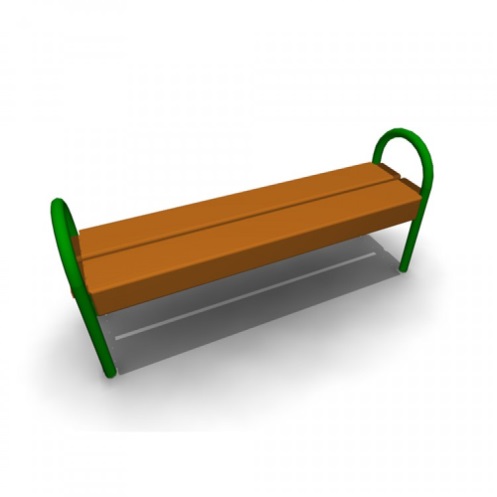 Скамья без спинки:длина скамейки - 1,5 м;ширина – 380 мм;высота - 680 мм.1.2.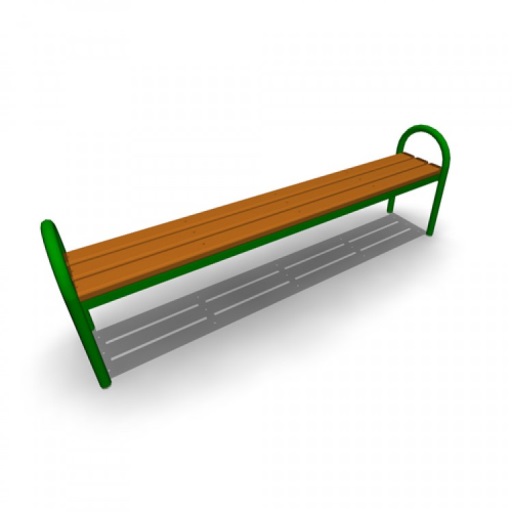 Скамья без спинки:длина скамейки - 2,0 м;ширина - 385 мм;высота - 660  мм.1.3.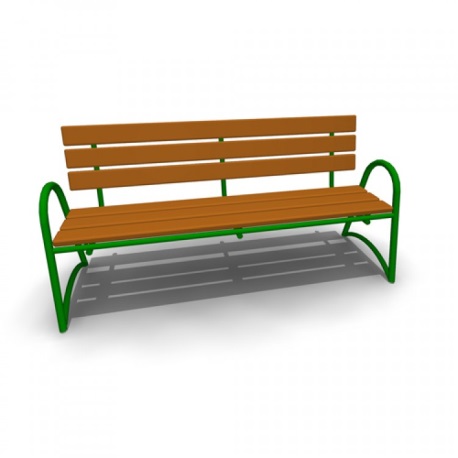 Скамья со спинкой:длина скамейки - 2,085 м;ширина - 770  мм;высота - 975  мм.Урна Урна Урна 2.1.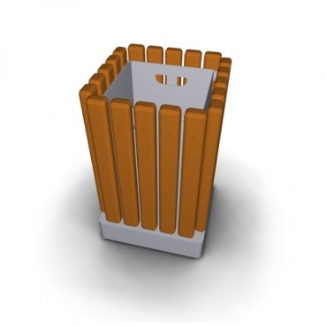 Урна металлическая «Деревянный декор»:высота - 665мм;ширина - 420 мм;объем: 10 л2.2.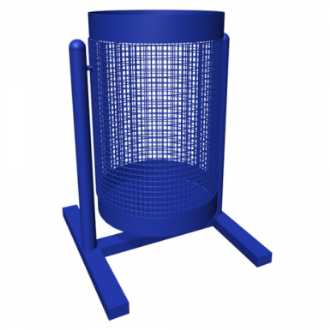 Урна для мусора:высота - 540 м;ширина – 400 мм;объем: 20 л.2.3.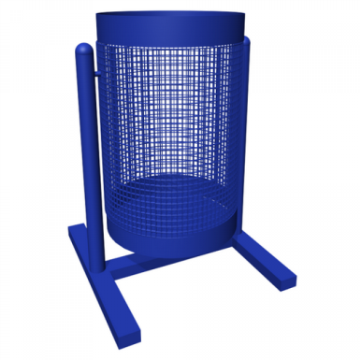 Урна уличная: высота - 570 мм;ширина - 480 мм;объем: 40 л.